ACOMPANHAMENTO DA APRENDIZAGEMAVALIAÇÃO BIMESTRALESCOLA: 	NOME: 	ANO E TURMA: _____________ NÚMERO: _______ DATA: 	PROFESSOR/A: 	Língua Inglesa – 7º ano – 3º bimestreRead the text below to answer questions 1 to 6.The curious case of Benjamin ButtonChapter IAs long ago as 1860 it was the proper thing to be born at home. At present, so I am told, the high gods of medicine have decreed that the first cries of the young shall be uttered upon the anesthetic air of a hospital, preferably a fashionable one. So young Mr. and Mrs. Roger Button were fifty years ahead of style when they decided, one day in the summer of 1860, that their first baby should be born in a hospital. Whether this anachronism had any bearing upon the astonishing history I am about to set down will never be known.I shall tell you what occurred, and let you judge for yourself. The Roger Buttons held an enviable position, both social and financial, in ante-bellum Baltimore. They were related to the This Family and the That Family, which, as every Southerner knew, entitled them to membership in that enormous peerage which largely populated the Confederacy. This was their first experience with the charming old custom of having babies–Mr. Button was naturally nervous. He hoped it would be a boy so that he could be sent to Yale College in Connecticut, at which institution Mr. Button himself had been known for four years by the somewhat obvious nickname of “Cuff.”On the September morning consecrated to the enormous event he arose nervously at six o’clock dressed himself, adjusted an impeccable stock, and hurried forth through the streets of Baltimore to the hospital, to determine whether the darkness of the night had borne in new life upon its bosom.When he was approximately a hundred yards from the Maryland Private Hospital for Ladies and Gentlemen he saw Doctor Keene, the family physician, descending the front steps, rubbing his hands together with a washing movement–as all doctors are required to do by the unwritten ethics of their profession.Mr. Roger Button, the president of Roger Button & Co., Wholesale Hardware, began to run toward Doctor Keene with much less dignity than was expected from a Southern gentleman of that picturesque period. “Doctor Keene!” he called. “Oh, Doctor Keene!”The doctor heard him, faced around, and stood waiting, a curious expression settling on his harsh, medicinal face as Mr. Button drew near.“What happened?” demanded Mr. Button, as he came up in a gasping rush. “What was it? How is she? A boy? Who is it? What–”“Talk sense!” said Doctor Keene sharply. He appeared somewhat irritated.“Is the child born?” begged Mr. Button.Doctor Keene frowned. “Why, yes, I suppose so–after a fashion.” Again he threw a curious glance at Mr. Button.“Is my wife all right?”“Yes.”“Is it a boy or a girl?”“Here now!” cried Doctor Keene in a perfect passion of irritation, “I’ll ask you to go and see for yourself. Outrageous!” He snapped the last word out in almost one syllable, then he turned away muttering: “Do you imagine a case like this will help my professional reputation? One more would ruin me–ruin anybody.”“What’s the matter?” demanded Mr. Button appalled. “Triplets?”“No, not triplets!” answered the doctor cuttingly. “What’s more, you can go and see for yourself. And get another doctor. I brought you into the world, young man, and I’ve been physician to your family for forty years, but I’m through with you! I don’t want to see you or any of your relatives ever again! Goodbye!”Then he turned sharply, and without another word climbed into his phaeton, which was waiting at the curbstone, and drove severely away.Mr. Button stood there upon the sidewalk, stupefied and trembling from head to foot. What horrible mishap had occurred? He had suddenly lost all desire to go into the Maryland Private Hospital for Ladies and Gentlemen–it was with the greatest difficulty that, a moment later, he forced himself to mount the steps and enter the front door. […]FITZGERALD, F. S. Tales of the Jazz Age. New York: Charles Scribner’s Sons, 1922.Questão 1What is the story about?a (    ) About Benjamin Button who is a storyteller.b (    ) About a family who lost a child.c (    ) About an unusual doctor.d (    ) About home birth.e (    ) About a strange child birth.Questão 2According to the text, what was the common kind of birth at the time Benjamin Button was born and what was the kind of birth his parents had chosen?a (    ) They didn’t choose. They had to go to the hospital because something went wrong.b (    ) Humanized natural birth and Cesarean section respectively. c (    ) Hospital and home birth respectively.d (    ) Home and hospital birth respectively.e (    ) Cesarean section and home birth respectively.Questão 3In the last paragraph we can infer that, after talking to the doctor, Mr. Button didn’t want to go to the hospital to see his child. Which words/expressions help us draw this conclusion?____________________________________________________________________________________________________________________________________________________________________________Questão 4Organize the verbs extracted from “The curious case of Benjamin Button” into the correct categories. adjusted          answered               appeared              begged              called             climbed
decided           demanded              dressed                forced                happened       hoped
hurried            occurred                related                  turnedQuestão 5Complete the sentences about “The curious case of Benjamin Button” using in, on or at.  1. Mr. Button wanted his son to study _______ Yale, a university ______ Connecticut.2. Mr. Button hurried to the hospital ______ September __________ 6 o’clock.3. Mrs. Button was ________ Maryland Private Hospital. 4. When Mr. Button was close to the hospital he saw Dr. Keene _______ the street.5. Mr. Button saw Dr. Keene ______ a car.6. Mr. Button stayed trembling ________ the sidewalk.Questão 6Read the following passage from the short story to answer questions I and II.“As long ago as 1860 it was the proper thing to be born at home. At present, so I am told, the high gods of medicine have decreed that the first cries of the young shall be uttered upon the anesthetic air of a hospital, preferably a fashionable one.”I. One of the following words is an example of polysemy. Which one is it?a (    ) wasb (    ) medicinec (    ) hospitald (    ) younge (    ) homeII. What is the meaning of the word selected in activity I (and that is an example of polysemy) in the provided passage?a (    ) Remédiob (    ) Larc (    ) Medicinad (    ) Joveme (    ) HospitalQuestão 7Listen to “The history of Jack and the Giants” and answer questions I, II and III.I. Who lived near to the Land’s End of England and the County of Cornwall?a (    ) A wealthy farmer who had a son named Jack.b (    ) Jack who was a wealthy farmer.c (    ) A healthy family.d (    ) A very poor family who had no kids.e (    ) Eighteen kids.II. Under whose reign the Land’s End of England and the County of Cornwall?a (    ) King Luis XVIb (    ) King Dom Sebastian Ic (    ) King Arthurd (    ) Queen Elizabethe (    ) King Richard the LionheartIII. How big was the giant who lived in the Mount of Cornwall?a (    ) He was eighty feet high and about thirteen yards in circumference.b (    ) He was eight feet high and about three yards in circumference.c (    ) He was eighty-two feet high and about thirty-three yards in circumference.d (    ) He was eleven feet high and about twenty yards in circumference.e (    ) He was eighteen feet high and about three yards in circumference.Questão 8“The history of Jack and the giants” is quite similar to a well-known fairytale. Which one is it?a (    ) Chapeuzinho Vermelho.b (    ) Branca de Neve e os sete anões.c (    ) Cinderela.d (    ) João e o pé de feijão.e (    ) João e Maria.Questão 9Analyze the timeline below and check the characteristic that does not correspond to this kind of text.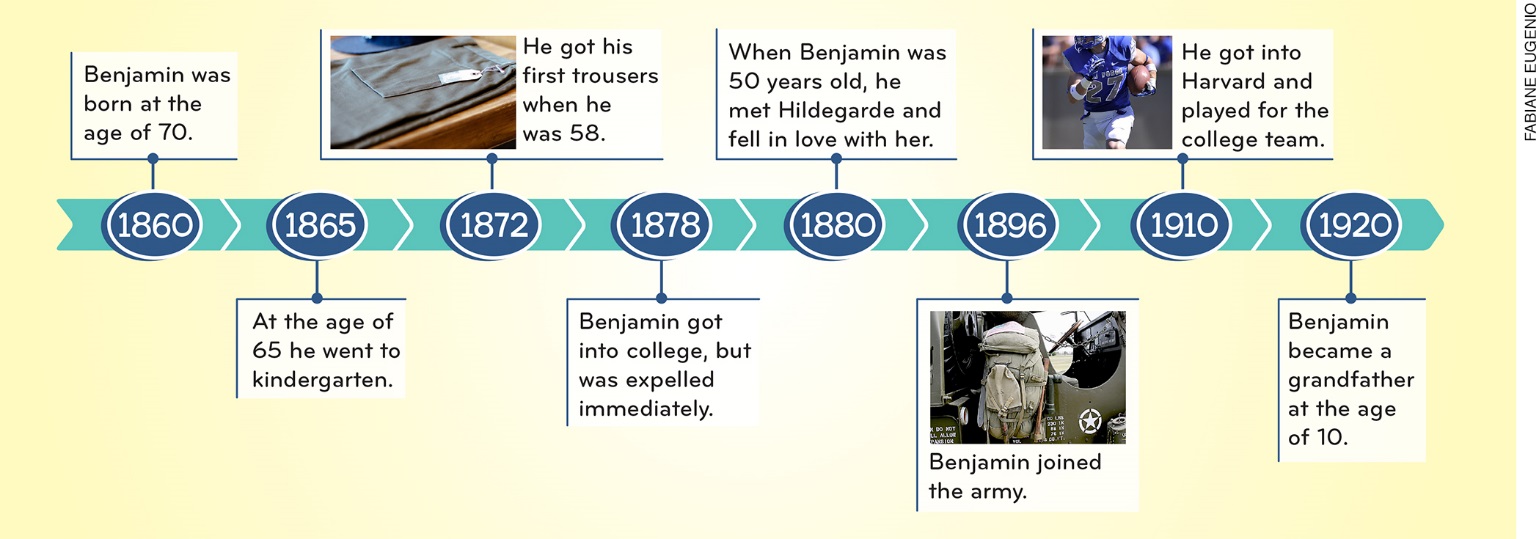 a (    ) As informações estão organizadas em ordem cronológica. b (    ) Em geral, há imagens com legendas. c (    ) Pode ser organizado horizontalmente, verticalmente ou em espiral.d (    ) É sempre sobre a vida de uma pessoa.  e (    ) O uso de imagem integra a apresentação da informação.Questão 10Using the characteristics mentioned in question 9, create a timeline about a person you admire. Write about at least six events and illustrate the timeline with drawings.  Questão 11Using the timeline you created in question 10, talk about the person you admire. Mention why he/she is important to you and talk about his/her life. Interpretação a partir das respostas dos/as estudantes e reorientação de planejamentoQuestão 1Esta questão avalia a habilidade de identificar o assunto de um texto. Resposta: eCaso os/as estudantes tenham dificuldades de compreensão do texto, sugere-se fazer outras atividades de leitura rápida em sala de aula.Questão 2Esta questão avalia a habilidade de seleção, em um texto, da informação desejada. Resposta: dCaso os/as estudantes tenham dificuldade na compreensão do texto, sugere-se fazer uma leitura do trecho em classe com o auxílio de dicionários bilíngues.Questão 3Esta questão avalia as habilidades de identificar a(s) informação(ões)-chave de partes de um texto e de relacionar as partes de um texto para construir seu sentido global. Respostas: “Lost all desire to go” e “Forced himself”. Caso os/as estudantes tenham dificuldade na compreensão do texto, sugere-se fazer uma leitura do conto em classe com o auxílio de dicionários bilíngues.Questão 4Esta questão avalia a habilidade de reconhecer a pronúncia de verbos regulares no passado (-ed).Respostas: -ed com pronúncia de /d/: occurred; hurried; called; happened; appeared; turned; answered; climbed e begged.-ed com pronúncia de /t/: hoped; dressed e forced.-ed com pronúncia de /t/: decided; related; adjusted e demanded.Caso os/as estudantes tenham dificuldade nessa atividade, é necessário revisar as formas de pronúncia do 
-ed. Uma possibilidade de atividade é fazer três colunas no quadro, cada coluna com uma possibilidade de pronúncia, e levar um áudio com os verbos sendo pronunciados (se não houver esse recurso, o/a professor/a pode ler as palavras em voz alta). Depois de ouvir a pronúncia da palavra, os/as estudantes devem se revezar para escrever o verbo na coluna correta.Questão 5Esta questão avalia a habilidade dos/as estudantes de construir repertório lexical relativo às preposições in, on, at. Respostas:1. at/in2. in/at3. at4. on5. in6. onCaso os/as estudantes tenham dificuldade na atividade, é necessário revisar o conteúdo de preposições. Para praticar essa habilidade, sugere-se uma atividade parecida com essa, na qual um texto (ou diversas orações) com lacunas a serem preenchidas é fornecido aos/às estudantes para que o completem com as preposições adequadas.Questão 6Esta questão avalia a habilidade de explorar o caráter polissêmico de palavras de acordo com o contexto de uso.Respostas:I. bII. cCaso os/as estudantes tenham dificuldade na atividade, é necessário revisar o significado de polissemia e trabalhar com atividades parecidas com essa em sala de aula. Uma sugestão interessante para trabalhar esse tema é fornecer diversas palavras polissêmicas juntamente com o mesmo número de orações com uma lacuna a ser preenchida. O uso de dicionário bilíngue é uma ferramenta que facilita a compreensão dos/as estudantes.Questão 7Faixa 29 do CD do Professor. Esta questão avalia a habilidade de identificar o contexto, a finalidade e o assunto em textos orais. Respostas: I. aII. cIII. eCaso os/as estudantes apresentem dificuldades, recomenda-se refazer a questão em sala de aula, repetindo o áudio mais vezes e fazendo pausas para ajudá-los/as a interpretar o texto. Também é importante ter outras atividades de compreensão auditiva em sala de aula para treinar essa habilidade dos/as estudantes.Transcrição do áudio das questões 7 e 8Folklore and legends: English by Charles John Tibbits. The history of Jack and the giants.In the reign of King Arthur, near to the Land’s End of England and the County of Cornwall lived a wealthy farmer, who had a son named Jack. He was brisk and of a ready wit so whatever he could not perform by force and strength he completed by wit and policy. Never was any person heard of that could worst him. Nay, they very learned many times he has baffled by his cunning and sharp inventions. In those days the Mount of Cornwall was kept by a large and monstrous giant of eighteen feet high, and about three yards in circumference, of a fierce and grim countenance, the terror of the towns and villages. His habitation was in a cave in the midst of the mount. Never would he suffer any living creature to keep near him. His feeding was on other men’s cattle, which often became his prey, for whenever he wanted food, he would wade to the mainland, where he would well furnish himself with whatever he could find, for the people of his approach would all forsake their habitations. Then would he seize upon their cows and oxen, of which he would think nothing to carry over upon his back half a dozen at one time; and as for their sheep and boys, he would tie then round his waist like a bunch of candles. This he practiced for many years, so that a great part of the county of Cornwall was very much impoverished by him.Disponível em <https://ia802808.us.archive.org/23/items/folklore_legends_1806_librivox/folklore_08_tibbits_128kb.mp3>.Trecho utilizado: 00:00:18–00:02:11. Acesso em 12 de setembro de 2018. O trecho desse áudio encontra-
-se disponível também no CD do Manual do Professor.Questão 8Esta questão avalia a habilidade de mobilizar conhecimentos prévios para compreender um texto oral. Resposta: dCaso os/as estudantes apresentem dificuldades, sugere-se refazer a questão em sala de aula, repetindo o áudio mais vezes e fazendo algumas pausas para ajudá-los/as a interpretar o texto. Também é importante ter outras atividades de compreensão auditiva em sala de aula para treinar essa habilidade dos/as estudantes.Questão 9Esta questão avalia a habilidade de planejar a escrita de textos em função do contexto (público, finalidade, layout e suporte).Resposta: d
Caso o/a estudante tenha dificuldades, sugere-se a leitura e a análise de outras linhas do tempo presentes em mídias impressas e digitais.Questão 10Esta atividade avalia a habilidade de produção de uma linha do tempo. Respostas pessoais.Caso os/as estudantes tenham dificuldades com essa atividade, pode-se sugerir que eles/elas mesclem o vocabulário da língua portuguesa e da língua inglesa e utilizem dicionários bilíngues.  Questão 11Esta atividade avalia a habilidade de compor, em língua inglesa, narrativas sobre personalidades. Respostas pessoais.Caso os/as estudantes tenham dificuldades com essa atividade, pode-se sugerir a eles/elas que planejem o que querem dizer, fazendo anotações no caderno antes de iniciar a atividade.Grade de correção           (continua)     (continuação)Descrição das habilidades avaliadasFicha de acompanhamento das aprendizagens dos/as estudantesProfessor/a, sugere-se a ficha a seguir para o acompanhamento das aprendizagens dos/as estudantes a cada bimestre. Ela pode auxiliar seu trabalho em sala de aula, assim como reuniões de conselho de classe e reuniões com famílias ou responsáveis pelos/as estudantes.Recomenda-se a personalização da ficha de acordo com as necessidades de cada estudante e turma, com os objetivos de cada bimestre e suas práticas de sala de aula. A ficha é composta de quatro partes: a primeira apresenta itens referentes à aprendizagem de conteúdos ou habilidades do componente curricular, assim como formas de avaliação e recursos e intervenções utilizados pelo/a professor/a; a segunda parte apresenta itens sobre os/as estudantes; a terceira possibilita o acompanhamento de aspectos do processo de desenvolvimento do/a estudante a partir dos objetivos de aprendizagem do bimestre. Propõe-se que o/a professor/a marque o grau alcançado pelos/as estudantes em cada um dos objetivos: S (sim), N (não), CD (com dificuldade), CA (com ajuda) ou EP (em progresso). A partir desse diagnóstico, é possível fazer um planejamento de intervenções pedagógicas adequadas às necessidades do/a estudante. Esse planejamento pode ser feito com o auxílio da quarta parte da ficha, “Considerações gerais e sugestões para intervenções”.Ficha de acompanhamento individual1. Em quais conteúdos ou habilidades do componente curricular não houve aprendizagem satisfatória?__________________________________________________________________________________________________________________________________________________________________________________________________________________________________________________________________2. Como o/a estudante foi avaliado/a?(   ) Durante a realização das atividades e/ou trabalhos em sala de aula.(   ) Por meio de avaliação diagnóstica, antes e depois de cada bimestre.(   ) Por meio de atividades avaliativas.(   ) Por meio de autoavaliações.(   ) Outros: ____________________________________________________________________________3. Quais intervenções pedagógicas foram realizadas para alcançar os objetivos do bimestre?______________________________________________________________________________________4. Quais recursos foram usados em sala de aula?(   ) Materiais manipuláveis.(   ) Jogos educativos.(   ) Atividades orais.(   ) Atividades impressas.(   ) Atividades em grupos.(   ) Atividades com recursos tecnológicos digitais.(   ) Outros: ____________________________________________________________________________Sobre o/a estudanteAutonomia(   ) É independente e consegue realizar as atividades sem ajuda.(   ) Em algumas atividades, precisa consultar o/a professor/a ou os/as colegas.(   ) Apresenta dificuldades e realiza poucas atividades sem ajuda e com bastante lentidão.(   ) Outros: ___________________________________________________________________________Lição de casa(   ) Realiza todas.(   ) Realiza algumas.(   ) Realiza poucas ou nenhuma.(   ) Outros: ___________________________________________________________________________Assiduidade(   ) Não faltoso/a, salvo em momentos extremos.(   ) Faltoso/a, o que prejudica seu aprendizado.(   ) Está com excesso de faltas e não poderá mais faltar.(   ) Outros: _________________________________________________________________________Participação em atividades em grupos(   ) Trabalha bem em grupos, de forma colaborativa.(   ) Tem dificuldade em trabalhar de forma colaborativa, mas contribui para a realização da atividade.(   ) Não trabalha bem com os/as colegas.(   ) Outros: _________________________________________________________________________Participação em atividades orais em língua inglesa(   ) Participa ativamente e com desenvoltura.  (   ) Tem dificuldade em se expressar em língua inglesa, mas procura participar das atividades.(   ) Não participa das atividades orais.(   ) Outros: _________________________________________________________________________Pais ou responsáveis(   ) São participativos/as e acompanham o desenvolvimento do/a estudante em casa com os deveres escolares.(   ) Participam das atividades da escola, mas não acompanham o desenvolvimento do/a estudante em casa.(   ) Não são participativos/as.(   ) Outros: _________________________________________________________________________Aspectos do processo de desenvolvimento – 7º ano – 3º bimestreLegenda: S: SIM  N: NÃO  CD: COM DIFICULDADE  CA: COM AJUDA  EP: EM PROGRESSOConsiderações gerais e sugestões para intervenções1. Definir quais conteúdos apresentaram defasagens durante as avaliações realizadas em sala de aula.________________________________________________________________________________________________________________________________________________________________________________________________________________________________________________________________________________________________________________________________________________________2. Definir quais seriam as possíveis estratégias e intervenções pedagógicas para que os/as estudantes atinjam o objetivo proposto.(   ) Por meio de materiais manipuláveis.(   ) Por meio de jogos didáticos.(   ) Por meio de recursos tecnológicos digitais (áudios, vídeos, softwares educativos, entre outros).(   ) Por meio de atividades em grupos.(   ) Por meio de atividades orais.(   ) Outros: ___________________________________________________________________________As intervenções pedagógicas podem ser organizadas em um quadro, conforme modelo abaixo.-ed com pronúncia de /d/-ed com pronúncia de /t/-ed com pronúncia de /Id/Língua Inglesa – 7o ano – 3o bimestreLíngua Inglesa – 7o ano – 3o bimestreLíngua Inglesa – 7o ano – 3o bimestreLíngua Inglesa – 7o ano – 3o bimestreLíngua Inglesa – 7o ano – 3o bimestreLíngua Inglesa – 7o ano – 3o bimestreLíngua Inglesa – 7o ano – 3o bimestreLíngua Inglesa – 7o ano – 3o bimestreEscola:Escola:Escola:Escola:Escola:Escola:Escola:Escola:Aluno/a:Aluno/a:Aluno/a:Aluno/a:Aluno/a:Aluno/a:Aluno/a:Aluno/a:Ano e turma:Ano e turma:Ano e turma:Número:Número:Data:Data:Data:Professor/a:Professor/a:Professor/a:Professor/a:Professor/a:Professor/a:Professor/a:Professor/a:QuestãoHabilidade avaliadaRespostaRespostaResposta do/a estudanteResposta do/a estudanteReorientação de planejamentoObservações1(EF06LI08)ee2(EF07LI09) dd3(EF07LI07)(EF07LI08)“Lost all desire to go” e “Forced himself”.“Lost all desire to go” e “Forced himself”.4(EF07LI16)-ed com pronúncia de /d/: occurred; hurried; called; happened; appeared; turned; answered; climbed; e begged.-ed com pronúncia de /t/: hoped; dressed; e forced.-ed com pronúncia de /t/: decided; related; adjusted; e demanded.-ed com pronúncia de /d/: occurred; hurried; called; happened; appeared; turned; answered; climbed; e begged.-ed com pronúncia de /t/: hoped; dressed; e forced.-ed com pronúncia de /t/: decided; related; adjusted; e demanded.5(EF07LI15)1. at/in2. in/at3. at4. on5. in6. on1. at/in2. in/at3. at4. on5. in6. on6(EF07LI17)I. bII. cI. bII. c7(EF07LI04)I. aII. cIII. eI. aII. cIII. e8(EF07LI03)d9(EF07LI12)d10(EF07LI14)Respostas pessoais.11(EF07LI05)Respostas pessoais.Questão 1(EF06LI08) Identificar o assunto de um texto, reconhecendo sua organização textual e palavras cognatas.Questão 2(EF07LI09) Selecionar, em um texto, a informação desejada como objetivo de leitura.Questão 3(EF07LI07) Identificar a(s) informação(ões)-chave de partes de um texto em língua inglesa (parágrafos).(EF07LI08) Relacionar as partes de um texto (parágrafos) para construir seu sentido global.Questão 4(EF07LI16) Reconhecer a pronúncia de verbos regulares no passado (-ed).Questão 5(EF07LI15) Construir repertório lexical relativo a verbos regulares e irregulares (formas no passado), preposições de tempo (in, on, at) e conectores (and, but, because, then, so, before, after, entre outros).Questão 6(EF07LI17) Explorar o caráter polissêmico de palavras de acordo com o contexto de uso.Questão 7(EF07LI04) Identificar o contexto, a finalidade, o assunto e os interlocutores em textos orais presentes no cinema, na internet, na televisão, entre outros.Questão 8(EF07LI03) Mobilizar conhecimentos prévios para compreender texto oral. Questão 9(EF07LI12) Planejar a escrita de textos em função do contexto (público, finalidade, layout e suporte).Questão 10(EF07LI14) Produzir textos diversos sobre fatos, acontecimentos e personalidades do passado (linha do tempo/timelines, biografias, verbetes de enciclopédias, blogues, entre outros).Questão 11(EF07LI05) Compor, em língua inglesa, narrativas orais sobre fatos, acontecimentos e personalidades marcantes do passado.Objetivos de aprendizagemObjetivos de aprendizagemObservaçõesO/A estudante consegue refletir sobre formas de entretenimento e suas repercussões para si e para outras pessoas.(  ) S (  ) N (  ) CD (  ) CA (  ) EPO/A estudante compreende um áudio no qual os falantes reagem a uma tecnologia do passado.(  ) S (  ) N (  ) CD (  ) CA (  ) EPO/A estudante compreende e produz linhas do tempo.(  ) S (  ) N (  ) CD (  ) CA (  ) EPO/A estudante compreende e emprega substantivos para nomear tecnologias para entretenimento.(  ) S (  ) N (  ) CD (  ) CA (  ) EPO/A estudante discute formas de entretenimento.(  ) S (  ) N (  ) CD (  ) CA (  ) EPO/A estudante identifica os usos das preposições de tempo in, on e at.(  ) S (  ) N (  ) CD (  ) CA (  ) EPO/A estudante reconhece as diferentes pronúncias de verbos regulares no passado (-ed).(  ) S (  ) N (  ) CD (  ) CA (  ) EPO/A estudante utiliza o past simple para compreender e produzir textos orais e escritos.(  ) S (  ) N (  ) CD (  ) CA (  ) EPO/A estudante compreende e produz uma biografia.(  ) S (  ) N (  ) CD (  ) CA (  ) EPO/A estudante compreende e produz uma narrativa biográfica para um audiolivro.(  ) S (  ) N (  ) CD (  ) CA (  ) EPO/A estudante compreende e utiliza conectivos que expressam ideia de adição, contraste, causa, tempo (antes/depois), motivo e consequência.(  ) S (  ) N (  ) CD (  ) CA (  ) EPO/A estudante compreende e utiliza o past simple com foco em verbos irregulares.(  ) S (  ) N (  ) CD (  ) CA (  ) EPO/A estudante consegue refletir sobre a história de vida de pessoas que se tornaram notórias em algum campo
por suas contribuições em causas importantes.(  ) S (  ) N (  ) CD (  ) CA (  ) EPEstratégias de intervenção pedagógicaEstratégias de intervenção pedagógicaEstratégias de intervenção pedagógicaObjetivos a serem alcançadosIntervenções pedagógicasResultados alcançados